       Product / Process Change NoticeParts Affected:Chip process, CP373, N-channel mosfets, wafers and bare die.Extent of Change:The CP373 wafer process has been discontinued and is being replaced with the CP398X wafer process. See figures 1 and 2 for details. Reason for Change:The CP373 wafer process has been replaced in order to enhance the manufacturing process controls and device performance. In addition, this change is being made to ensure undisrupted future supply of product.Effect of Change:The wafer process meets all electrical specifications of the individual devices listed on the following page.Qualification:Effective Date of Change:Existing inventory of chip process CP373 will be shipped until depleted.Sample Availability:Please contact your salesperson or manufacturer’s representative for samples.Figure 1: CP373 Chip Geometry (Discontinued)		Figure 2: CP398X Chip Geometry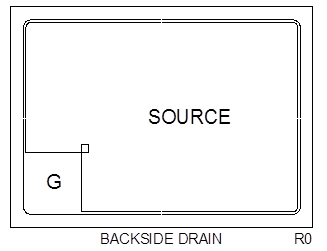 Part Numbers Affected:As per JEDEC standard JESD46, Customer Notification of Product/Process Changes by Solid-State Suppliers, a lack of acknowledgement of a PCN within thirty (30) days constitutes acceptance of the change.The undersigned acknowledges and accepts Central Semiconductor’s Product/Process Change Notification (PCN).P/N:CP398X Chip ProcessPackage:SOIC-8No.No.TestConditions
(Reference standards are in bold)QtyPass/FailTest Results11Device Life TestsDevice Life TestsDevice Life TestsDevice Life TestsDevice Life TestsaHigh Temperature Gate Bias (HTGB)T=150°C, t = 1000 hours
100% V_GS
JESD22-A10880Pass80/80bHigh Temperature Reverse Bias (HTRB)T=150°C, t = 1000 hours
80% V_DS
JESD22-A10880Pass80/80CEN1233CP373-CMPDM303NH-CTCP373-CMPDM303NH-CTCP373-CTLDM303N-WNCTLDM303N-M832DSCompany Name:Address:Address:Address:Printed Name:Title:Signature:Date: